Ill	Erasmus+ Programme� TEI of Crete\,�......;"   T�Ed.atc,r-.lllM!h.C:.:ofCi�.LKey Action 1 - Mobility for learners and staff Higher Education Student and Staff MobilityInter-institutional agreement 2018/19 - 2020/21between programme countriesThe institutions named below agree to cooperate for the exchange of students and/or staff in the context of the Erasmus+ programme. They commit to respect the quality requirements of the Erasmus Charter for Higher Education in all aspects related to the organisation and management of the mobility, in particular the recognition of the credits awarded to students  by the partner institution.Information about higher education institutionsName of the institution		Erasmus code Technological  Educational	G KRmS04Institute of CreteInternational Affairs Academie ContactTechnical University of	CZ LIBEREC0lLiberecInternational AffairsContact detailsEmeritus Academie Director of the International Relations OfficeEmail: incoming-international@staff.teicrete.gr Phane: +30-28210-23020Erasmus Institutional Coordinator:Email: incoming-euroQe@staff.teicrete.gr Phone: +30-2810-379312Faculty Contact:Deputy Academie Director of the IRO Office Department of Business Administration School of Management & Economics Phane: +30 2810 379647Email:Faculty Contact:Academie CoordinatorDepartment of Accounting and Finance Email:Faculty Contact:Academie Coordinator Department of Social Work Phane: +30 2810 379243Email:Faculty Contact:Academie CoordinatorDepartment of Mechanical Engineering Phane: +30 2810 256191Email:Institutional Coordinator Studentská 2, 461 17, Liberec, Czech Republic. erasmus@tul.czList of ECTS Coordinators and Course Catalogue:WebsitehttQ :/[,.'-:ww. teicrete.gr/eniro. teicrete.qr/enhttQ: //iroen.teicrete.gr/st, ,ct ents- mobil:!;y/unjergradu;:ite-  students/httQ://www.tul.cz/enAcademie Contact	http://www.tul.cz/en/erasmus/incoming-international-students/course-catalogue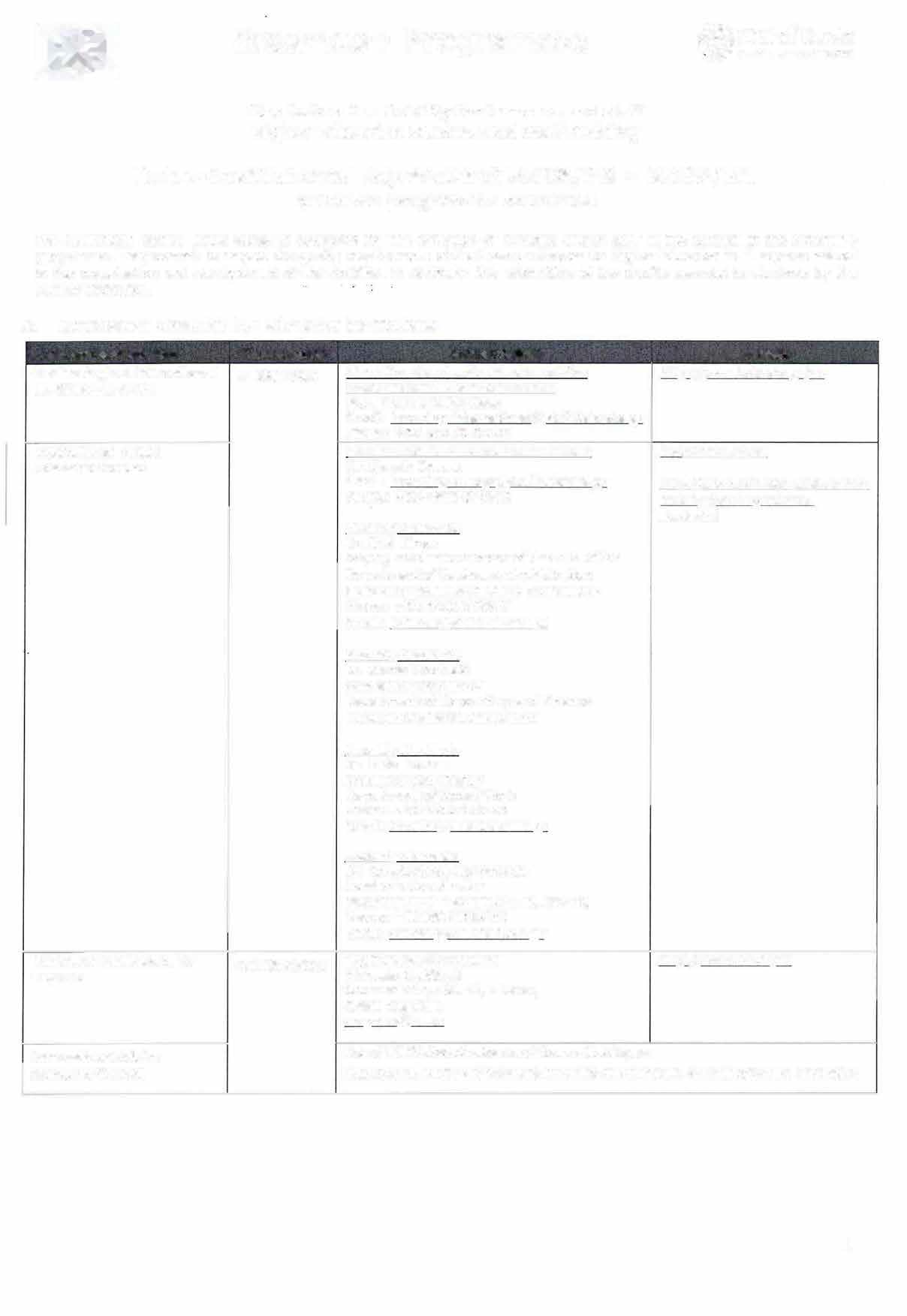 1Mobility numbers per academic yearFROM	TO	Subject area [ISCED]		Cycle	Number of student mobility periods code	name			Studies	TraineeshipsCZ LIBEREC0l	G KRITIS04G KRITIS04	CZ LIBEREC0ltradesRecommended language skillsThe sending institution is responsible for providing support to its nominated candidates so that they can have the recommended language skills at the start of the study or teaching period:Receiving institution	Language (s}of instructionFor more details		Recommended language of instruction Student Mobility	Staff MobilityCZ LIBEREC0l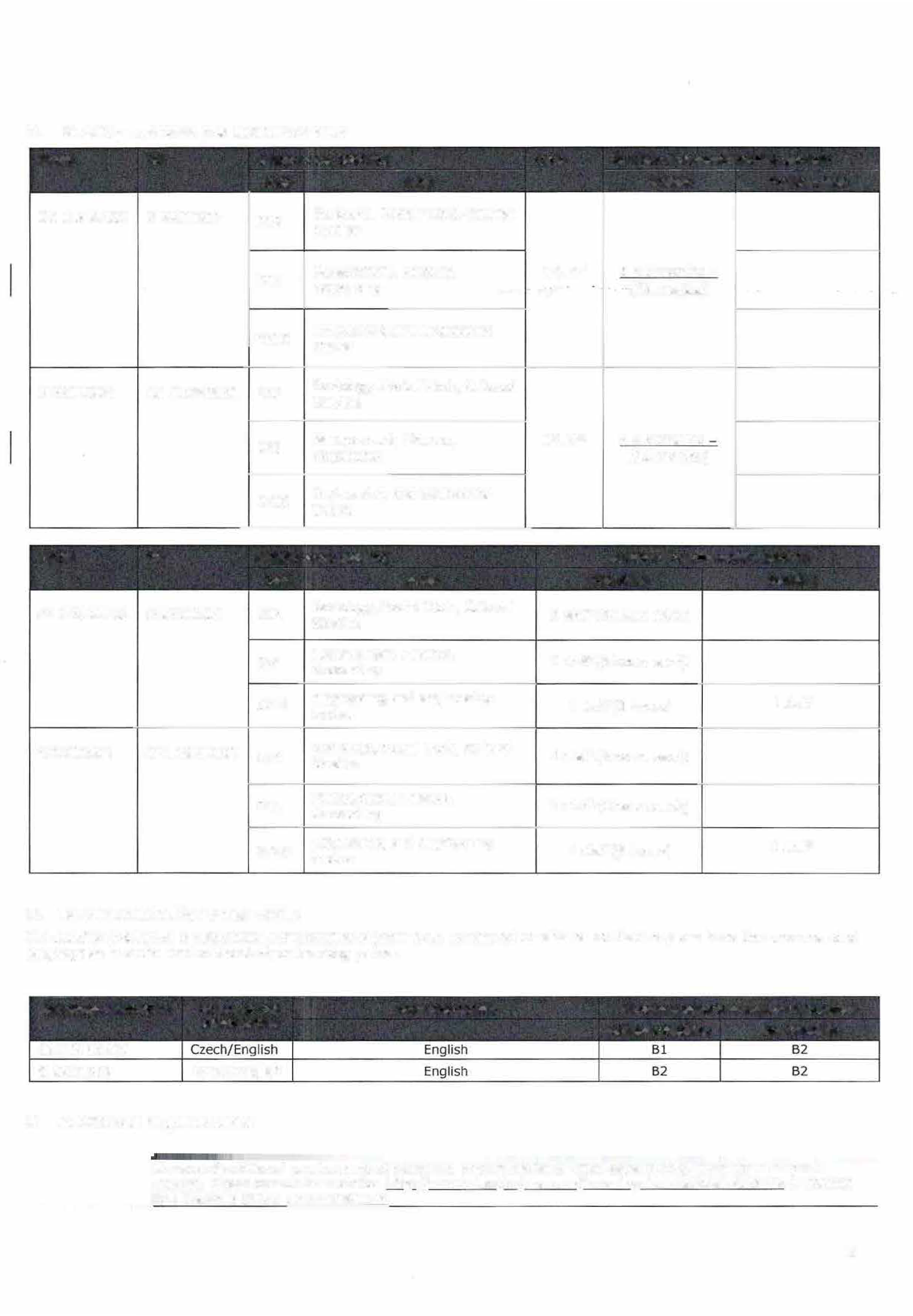 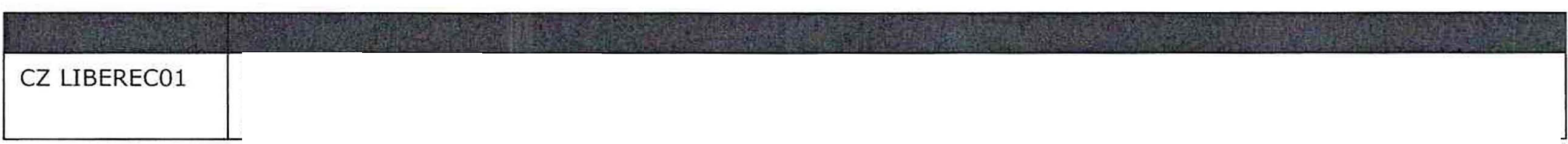 G KRITIS04	Greek/EnglishAdditional requirementsIn case of additional requirements of academic, organisational or other aspects (e.g. students with special needs), please consult our website: http://www.tul.cz/en/erasmus/incominq-international-students or contact the Erasmus Office: erasmus@tul.cz.2� KRITIS04		In case of additional requirements of academic, organisational or other aspects (e.g. students with special needs), please consult our website: htto://ir:;en.telcrete.gr/studen�s-mobility(.mderqraduate-students/ or contact Dr. Gareth Owens, Institutional Erasmus Coordinator: international-eurooe@staff.teicrete.geCalendar30th November (15th November if the student needs a Visa)TUL will send its decision within 6 weeksA Transcript of Records will be issued by the respective Faculty at TU Liberec before the departure of the student. The student receives a booklet, "Index", where he/she is supposed to collect signatures from the teachers to confirm passed courses and examinations. This system is parallel to the on-line system and ensures a fast processing of the transcript of records that the student should pick up at the student Office of the faculty before leaving TU Liberec.TEi of Crete will send its decision within [4] weeks.A Transcript of Records will be issued by TEI of Crete no Jater than [S] weeks after the assessment period has finished. [It should normally not exceed five weeks according to the Erasmus Charter for Higher Education guidelines]The present bilateral agreement will be valid during the academic years 2018/19 - 2020/21, unless either side terminates the agreement in writing at the latest by September 30th for activities taking placing during the next (n+1) academic year. Additional activities, cancellations or new subject areas are to be communicated by the same deadline.InformationGrading system(for up to date contact details, see webTUL uses the ECTS credit system. The symbols of course unit duration: (Y) 1 fu/I year academic year and (S) 1 semester.In addition to ECTS, TUL uses the local numera/ grade system as following:Excellent, (1-} Excellent Minus,Very Good, (2-) Very Good Minus,Good and (4) Fail.3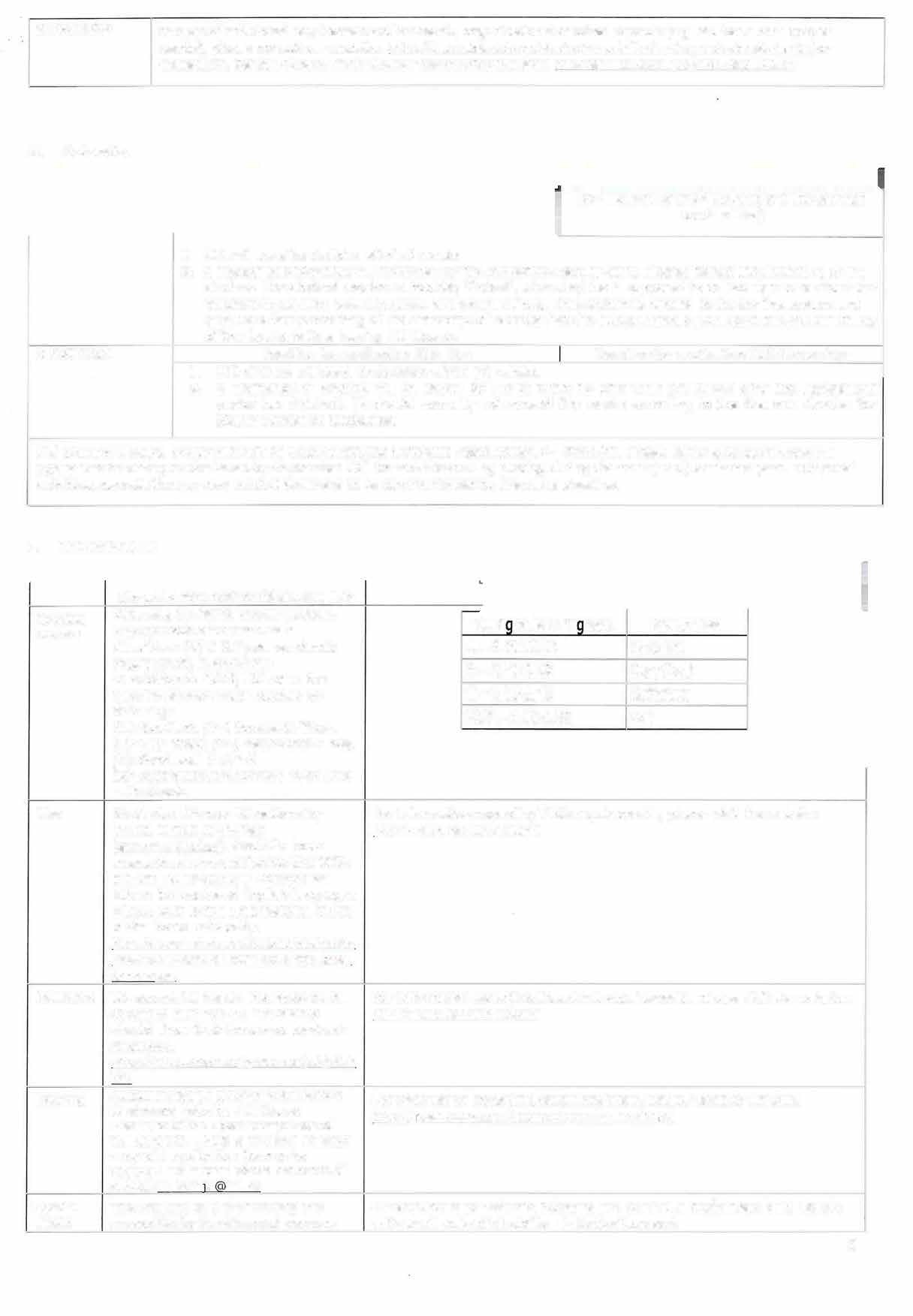 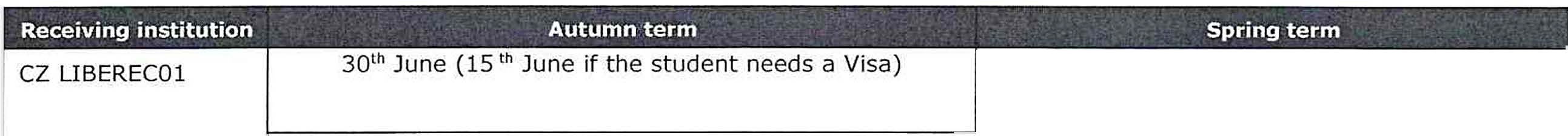 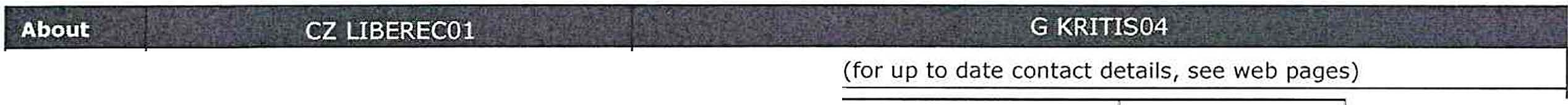 There is also a centre for guidance and support: httQ:LLwww.tul.czLakademicka- Qoradna-a-centrum-Q0dQ0D:'. 82Academie	Winter  Semester: Beginning of	Winter Semester: OCTOBER 1st - Mid FEBRUARY Calendar	OCTOBER - Mid FEBRUARY	Summer Semester: Mid FEBRUARY - End of JUNESummer Semester: Mid FEBRUARY -End of JUNE httg:LLwww.tul.czLenLerasmusLincoming-international- studentsLacademic-calendarSIGNATURES OF THE INSTITUTIONSInstitution	Name, function	Date	SignatureCZ LIBEREC01 G KRITIS04PhDr. Lucie Koutková, Ph.D.Head of the International office Prof. Nikolaos Katsarakis, Ph.D. Rector - TEI of Crete13. 09. '2.01 S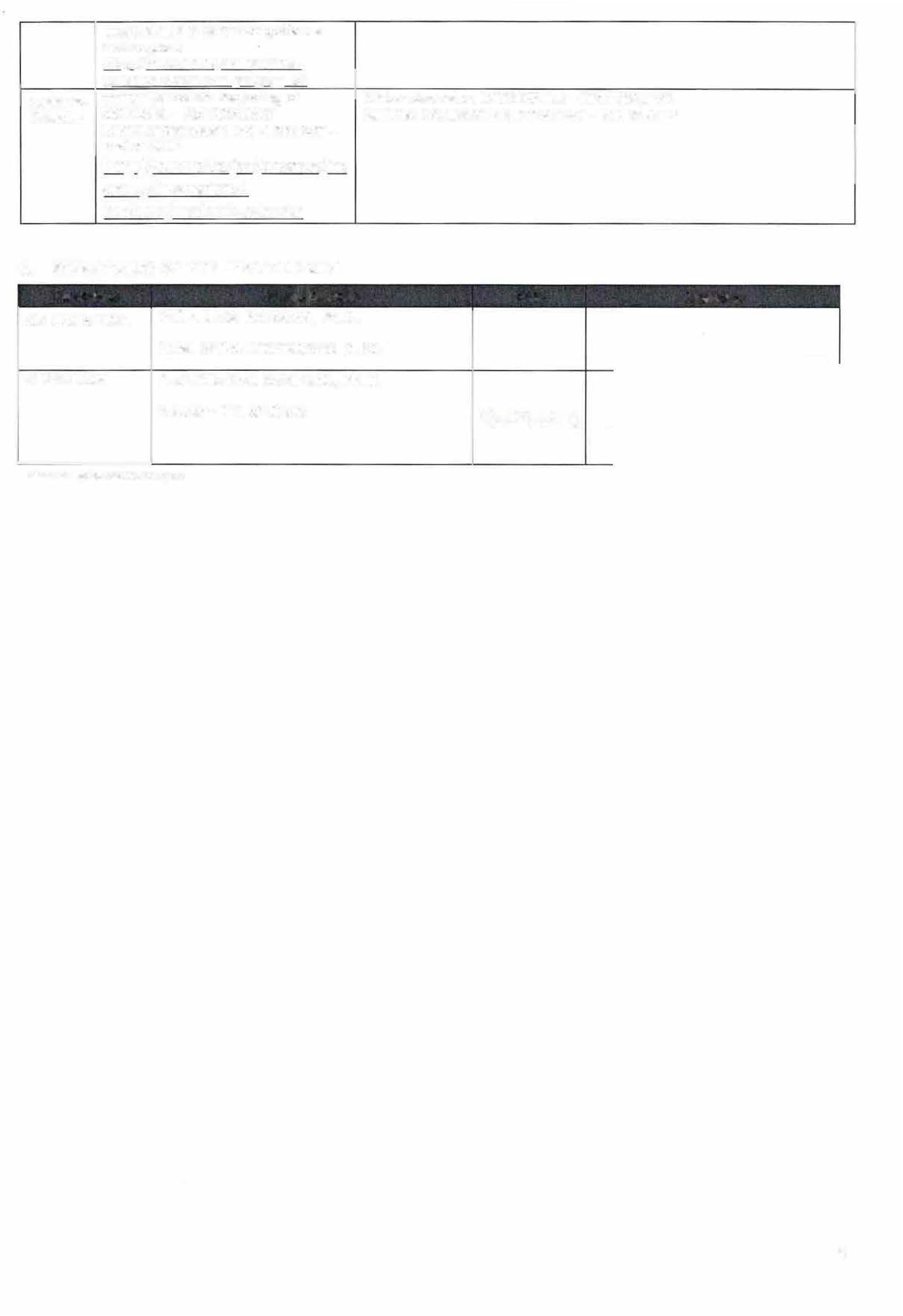 scanned signatures are accepted4(R) SatisfactoryCompletion of Course- No Grade.(R) SatisfactoryCompletion of Course- No Grade.(R) SatisfactoryCompletion of Course- No Grade.VisaStudents with non-EU nationality should inform by e-mail (erasmus@tul.cz) about the town where they have applied for the VISA in their home country. Acceptance letters in Czech and English languages will be sent to the International Office of the home university. http://www.mvcr.cz/mvcren/article/a­ visa-for-a-stay-of-over-90-days-lonq­term.aspxFor information regarding VISA requirements, please visit the website: htto ://'roe n.teicrete .gr/visa/Insurance	We accept EU health insurance card,Insurance	We accept EU health insurance card,For information regarding Insurance requirements, please visit the website:students with non-EU nationalitystudents with non-EU nationalityhttp://;ro€n .teiuete.gr/visa/should show their insurance contractshould show their insurance contractat arrival.at arrival.http://www.mzcr.cz/prevence/uk/uk.hhttp://www.mzcr.cz/prevence/uk/uk.htmitmiHousingAccommodation is booked at Harcov Residence Halls by TU Liberec Erasmus Office upon acceptance of the student.  There is no need to send a special application form or to register. To inform about the time ofarrival:us.kole·e tul.czFor information regarding accommodation, please visit the website: http:/ / i ::;en .teic, .::te.gr/accomodation-for-st.Jden•s/SpecialneedsThe facilities of the university areaccessible for handicapped persons.Infrastructure to welcome students and staff with disabilities: only visitorswith small scale of disability - individua! support.